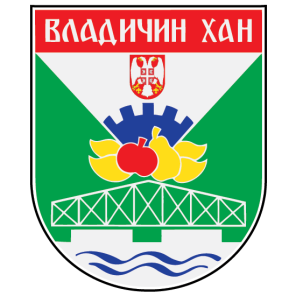 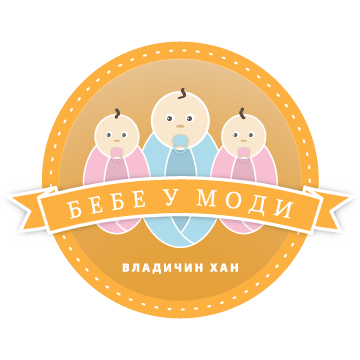 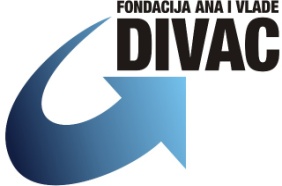 PRIJAVA - UPITNIK ZAProgram podršeke nalatitetu u opštini Vladičin Han -Bebe u modiPodnosilac zahteva: ……………………………………..................................................….............………OPŠTINA:  VLADIČIN HAN MESTO:  .................................................       ADRESA:  ......................................…………………….                     TEL:       ........................…..….…………..PODACI O ČLANOVIMA AĆINSTVA:GDE STANUJETE ?        □ Vlastita kuća  	                           □ Iznajmljena kuća	                              □ Kod rođaka/prijatelja :              Ako imate vlastitu kuću, navedite površinu, godinu gradnje, dovršena ili ne, imate li kupatilo...?.................................................................................................................................................................................KOJI SU SVE IZVORI PRIHODA VAŠE PORODICE I NAVEDITE NJIHOV MESEČNI IZNOS?      □ Lična primanja (plata, penzija, privremena naknada, povremene zarade, nadnica...)	...........................................       □ Prihod od poljoprivrede (procenite iznos na mesečnom nivou) .................................................................................      □ Socijalna davanja (dečji dodatak, socijalna pomoć, tuđa pomoć i nega...)   …………................................................                              □ Ostalo (pokloni i slično)  .............................................................................................................................................       6. NAVEDITE SVOJE MOGUĆNOSTI ZA BAVLJENJE POLJOPRIVREDOM (zemljište, mehanizacija i oprema kojom raspolažete):7. KOJI VID NAŠE PODRŠKE BI VAM POMOGAO DA POBOLJŠATE POLJOPRIVREDNU PROIZVODNJU  ILI ZAPOČNETE NEKU  EKONOMSKU AKTIVNOST/DODATNE PRIHODE?KAKO ?(navesti jedan vid podrške, planirane prihode, rashode, dobit i ostale podatke koje smatrate bitnim)……………………………………………………………………………………………………………………………………………………………………………………………………………………………………………………………………………………………………………………...........................................................................................................................................................................................................................................................................................................................................Ja, dole potpisani/a, izjavljujem da su odgovori na gore navedena pitanja istiniti, potpuni i korektni.Datum:........................................Prijavu popunio:........................................RBPrezime i imeBroj lične karteGodina rođenjaMesto rođenjaSrodstvo sa nosiocem domaćinstvaZanimanjeZaposlenZdravlje11223344556677ZEMLJIŠTEZEMLJIŠTEZEMLJIŠTEZEMLJIŠTESa mogućnošću navodnjavanja (ar)Bez mogućnosti za navodnjavanje (ar)Pod livadama i pašnjacima (ar)U vlasništvuU zakupuUKUPNO:MEHANIZCIJA, OPREMA, OBJEKTIMEHANIZCIJA, OPREMA, OBJEKTIVrstaPosedujem TraktorMotokultivatorPriključne mašinePriključne mašinePriključne mašinePriključne mašinePumpa za zalivanjeSistem za zalivanjeŠtala (površina)